Community CVS Breakfast NetworkMeeting Thursday 19th October 20179.00am – 11.00amThe Boulevard Centre45 Railway RoadBlackburnAgenda9.00AM Introductions & Update’s9.15am: Presentation by Sue Harrison from Newground   9.30am: Presentation by David Mcloughlin from Red Rose Recovery 9.45am Presentation by Anisa from Bootstrap10.00am AOB – Updates 10.15am: Networking & Volunteer Coordinator Advice SurgeryFor more information please contact Donna Talbot 01254 583957 donna.talbot@CommunityCVS.org.uk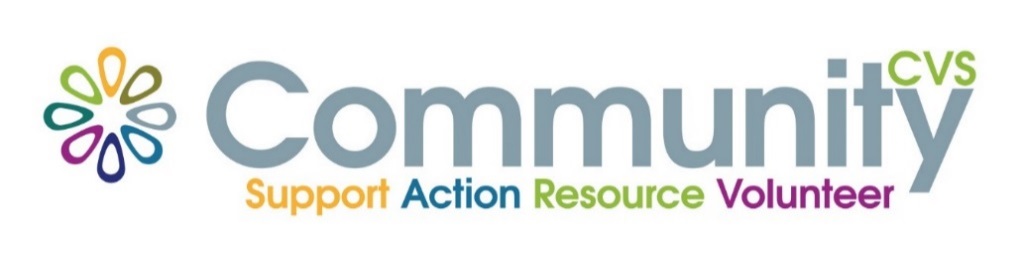 